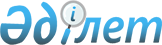 Мәслихаттың 2015 жылғы 21 желтоқсандағы № 381 "Лисаков қаласының 2016 - 2018 жылдарға арналған бюджеті туралы" шешіміне өзгерістер мен толықтыру енгізу туралыҚостанай облысы Лисаков қаласы мәслихатының 2016 жылғы 1 сәуірдегі № 10 шешімі. Қостанай облысының Әділет департаментінде 2016 жылғы 8 сәуірде № 6268 болып тіркелді

      2008 жылғы 4 желтоқсандағы Қазақстан Республикасы Бюджет кодексінің 106, 109-баптарына сәйкес Лисаков қалалық мәслихаты ШЕШІМ ҚАБЫЛДАДЫ:



      1. Мәслихаттың 2015 жылғы 21 желтоқсандағы № 381 "Лисаков қаласының 2016-2018 жылдарға арналған бюджеті туралы" шешіміне (Нормативтік құқықтық актілерді мемлекеттік тіркеу тізілімінде 6109 нөмірімен тіркелген, 2016 жылғы 14, 21, 28 қаңтарда "Лисаковская новь" газетінде жарияланған) мынадай өзгерістер мен толықтыру енгізілсін:



      көрсетілген шешімнің 1-тармағы жаңа редакцияда жазылсын:



      "1. Лисаков қаласының 2016 -2018 жылдарға арналған бюджеті тиісінше 1, 2 және 3-қосымшаларға сәйкес, оның ішінде 2016 жылға мынадай көлемдерде бекітілсін:



      1) кірістер – 3847830,0 мың теңге, оның ішінде:



      салықтық түсімдер бойынша – 2178434,0 мың теңге;



      салықтық емес түсімдер бойынша – 27569,0 мың теңге;



      негізгі капиталды сатудан түсетін түсімдер бойынша – 17688,0 мың теңге;



      трансферттер түсімдері бойынша – 1624139,0 мың теңге;



      2) шығындар – 3917425,7 мың теңге;



      3) таза бюджеттiк кредиттеу – 897064,0 мың теңге, оның ішінде:



      бюджеттік кредиттер – 897171,0 мың теңге;



      бюджеттік кредиттерді өтеу – 107,0 мың теңге;



      4) қаржы активтерімен операциялар бойынша сальдо – 0,0 теңге;



      5) бюджет тапшылығы (профициті) – - 966659,7 мың теңге;



      6) бюджет тапшылығын қаржыландыру (профицитін пайдалану) – 966659,7 мың теңге.";



      көрсетілген шешімнің 7-тармағы жаңа редакцияда жазылсын:



      "7. 2016 жылға арналған Лисаков қаласының бюджетінде республикалық бюджеттен ағымдағы нысаналы трансферттер көзделгені ескерілсін, оның ішінде:



      мектепке дейінгі білім беру ұйымдарында мемлекеттік білім беру тапсырысын іске асыруға 133248,0 мың теңге сомасында;



      Қазақстан Республикасында мүгедектердің құқықтарын қамтамасыз ету және өмір сүру сапасын жақсарту жөніндегі 2012 - 2018 жылдарға арналған іс-шаралар жоспарын іске асыруға 15862,0 мың теңге сомасында;



      азаматтық хал актілерін тіркеу бөлімдерінің штат санын ұстауға 1533,0 мың теңге сомасында;



      жергілікті атқарушы органдарының агроөнеркәсіптік кешен бөлімшелерін ұстауға 4554,0 мың теңге сомасында;



      жергiлiктi бюджеттерден қаржыландырылатын азаматтық қызметшiлерге еңбекақы төлеу жүйесiнiң жаңа моделiне көшуге, сондай-ақ оларға лауазымдық айлықақыларына ерекше еңбек жағдайлары үшiн ай сайынғы үстемеақы төлеуге 374261,0 мың теңге сомасында;



      әкімшілік мемлекеттік қызметшілердің еңбекақысының деңгейін арттыруға 41061,0 мың теңге сомасында;



      экономикалық тұрақтылықты қамтамасыз етуге 568209,0 мың теңге сомасында.";



      көрсетілген шешім мынадай мазмұндағы 8-2-тармағымен толықтырылсын:



      "8-2. 2016 жылға арналған Лисаков қаласының бюджетінде Қазақстан Республикасының Ұлттық қорынан 897171,0 мың теңге сомасында кредиттер көзделгені ескерілсін, оның ішінде мынадай жобаларды іске асыруға:



      "Лисаков қаласында Верхнетобольский су торабының суқабылдауыш мұнарасын қайта жаңарту" 145500,0 мың теңге сомасында;



      "Лисаков қаласының Октябрь кенті су құбырының желілерін қайта жаңарту" 751671,0 мың теңге сомасында.";



      көрсетілген шешімнің 1, 2-қосымшалары осы шешімнің 1, 2-қосымшаларына сәйкес жаңа редакцияда жазылсын.



      2. Осы шешім 2016 жылғы 1 қаңтардан бастап қолданысқа енгізіледі.

 

       Лисаков қаласы әкімдігінің



      экономика және бюджеттік



      жоспарлау бөлімі" мемлекеттік



      мекемесінің басшысы



      ______________Н. Турлубекова

  

Лисаков қаласының 2016 жылға арналған бюджеті 

Лисаков қаласының 2017 жылға арналған бюджеті
					© 2012. Қазақстан Республикасы Әділет министрлігінің «Қазақстан Республикасының Заңнама және құқықтық ақпарат институты» ШЖҚ РМК
				

      Кезектен тыс

      сессияның төрағасыА. Демисенов

      Қалалық

      мәслихат хатшысыГ. Жарылқасымова

Мәслихаттың

2016 жылғы 1 сәуірдегі

№ 10 шешіміне 1-қосымша

Мәслихаттың

2015 жылғы 21 желтоқсандағы

№ 381 шешіміне 1-қосымша

Санаты

 

Санаты

 

Санаты

 

Санаты

 Сомасы,

 мың

 теңге

 Сыныбы

 Сыныбы

 Сыныбы

 Сомасы,

 мың

 теңге

 Iшкi сыныбы

 Iшкi сыныбы

 Сомасы,

 мың

 теңге

 Атауы

 Сомасы,

 мың

 теңге

 І. Кірістер

 3 847 830,0

 

1

 Салықтық түсімдер

 2 178 434,0

 

1

 01

 Табыс салығы

 739 642,0

 

1

 01

 2

 Жеке табыс салығы

 739 642,0

 

1

 03

 Әлеуметтiк салық

 577 080,0

 

1

 03

 1

 Әлеуметтiк салық

 577 080,0

 

1

 04

 Меншiкке салынатын салықтар

 234 397,0

 

1

 04

 1

 Мүлiкке салынатын салықтар

 139 456,0

 

1

 04

 3

 Жер салығы

 9 387,0

 

1

 04

 4

 Көлiк құралдарына салынатын салық

 85 553,0

 

1

 04

 5

 Бірыңғай жер салығы

 1,0

 

1

 05

 Тауарларға, жұмыстарға және қызметтерге салынатын iшкi салықтар

 616 571,0

 

1

 05

 2

 Акциздер

 368 847,0

 

1

 05

 3

 Табиғи және басқа да ресурстарды пайдаланғаны үшiн түсетiн түсiмдер

 213 840,0

 

1

 05

 4

 Кәсiпкерлiк және кәсiби қызметтi жүргiзгенi үшiн алынатын алымдар

 32 921,0

 

1

 05

 5

 Ойын бизнесіне салық

 963,0

 

1

 08

 Заңдық маңызы бар әрекеттерді жасағаны және (немесе) оған уәкілеттігі бар мемлекеттік органдар немесе лауазымды адамдар құжаттар бергені үшін алынатын міндетті төлемдер

 10 744,0

 

1

 08

 1

 Мемлекеттік баж

 10 744,0

 

2

 Салықтық емес түсiмдер

 27 569,0

 

2

 01

 Мемлекеттік меншіктен түсетін кірістер

 15 512,0

 

2

 01

 5

 Мемлекет меншігіндегі мүлікті жалға беруден түсетін кірістер

 14 350,0

 

2

 01

 7

 Мемлекеттік бюджеттен берілген кредиттер бойынша сыйақылар

 1 162,0

 

2

 04

 Мемлекеттік бюджеттен қаржыландырылатын, сондай-ақ Қазақстан Республикасы Ұлттық Банкінің бюджетінен (шығыстар сметасынан) ұсталатын және қаржыландырылатын мемлекеттік мекемелер салатын айыппұлдар, өсімпұлдар, санкциялар, өндіріп алулар

 57,0

 

2

 04

 1

 Мұнай секторы ұйымдарынан түсетін түсімдерді қоспағанда, мемлекеттік бюджеттен қаржыландырылатын, сондай-ақ Қазақстан Республикасы Ұлттық Банкінің бюджетінен (шығыстар сметасынан) ұсталатын және қаржыландырылатын мемлекеттік мекемелер салатын айыппұлдар, өсімпұлдар, санкциялар, өндіріп алулар

 57,0

 

2

 06

 Басқа да салықтық емес түсiмдер

 12 000,0

 

2

 06

 1

 Басқа да салықтық емес түсiмдер

 12 000,0

 

3

 Негізгі капиталды сатудан түсетін түсімдер

 17 688,0

 

3

 01

 Мемлекеттік мекемелерге бекітілген мемлекеттік мүлікті сату

 15 188,0

 

3

 01

 1

 Мемлекеттік мекемелерге бекітілген мемлекеттік мүлікті сату

 15 188,0

 

3

 03

 Жердi және материалдық емес активтердi сату

 2 500,0

 

3

 03

 1

 Жерді сату

 1 500,0

 

3

 03

 2

 Материалдық емес активтерді сату 

 1 000,0

 

4

 Трансферттердің түсімдері

 1 624 139,0

 

4

 02

 Мемлекеттiк басқарудың жоғары тұрған органдарынан түсетiн трансферттер

 1 624 139,0

 

4

 02

 2

 Облыстық бюджеттен түсетiн трансферттер

 1 624 139,0

 

Функционалдық топ

 

Функционалдық топ

 

Функционалдық топ

 

Функционалдық топ

 

Функционалдық топ

 Сомасы,

 мың

 теңге

 Кіші функция

 Кіші функция

 Кіші функция

 Кіші функция

 Сомасы,

 мың

 теңге

 Бюджеттік бағдарламалардың әкiмшiсi 

 Бюджеттік бағдарламалардың әкiмшiсi 

 Бюджеттік бағдарламалардың әкiмшiсi 

 Сомасы,

 мың

 теңге

 Бағдарлама

 Бағдарлама

 Сомасы,

 мың

 теңге

 Атауы

 Сомасы,

 мың

 теңге

 II. Шығыстар 

 3 917 425,7

 

01

 Жалпы сипаттағы мемлекеттiк қызметтер

 188 323,0

 1

 Мемлекеттiк басқарудың жалпы функцияларын орындайтын өкiлдi, атқарушы және басқа органдар

 129 505,0

 112

 Аудан (облыстық маңызы бар қала) мәслихатының аппараты

 16 430,0

 001

 Аудан (облыстық маңызы бар қала) мәслихатының қызметін қамтамасыз ету жөніндегі қызметтер

 16 430,0

 122

 Аудан (облыстық маңызы бар қала) әкімінің аппараты

 84 083,0

 001

 Аудан (облыстық маңызы бар қала) әкімінің қызметін қамтамасыз ету жөніндегі қызметтер

 83 383,0

 003

 Мемлекеттік органның күрделі шығыстары

 700,0

 123

 Қаладағы аудан, аудандық маңызы бар қала, кент, ауыл, ауылдық округ әкімінің аппараты

 28 992,0

 001

 Қаладағы аудан, аудандық маңызы бар қаланың, кент, ауыл, ауылдық округ әкімінің қызметін қамтамасыз ету жөніндегі қызметтер

 28 992,0

 2

 Қаржылық қызмет

 24 987,0

 452

 Ауданның (облыстық маңызы бар қаланың) қаржы бөлімі

 24 987,0

 001

 Ауданның (облыстық маңызы бар қаланың) бюджетін орындау және коммуналдық меншігін басқару саласындағы мемлекеттік саясатты іске асыру жөніндегі қызметтер

 21 167,0

 003

 Салық салу мақсатында мүлікті бағалауды жүргізу

 2 302,0

 010

 Жекешелендіру, коммуналдық меншікті басқару, жекешелендіруден кейінгі қызмет және осыған байланысты дауларды реттеу

 1 518,0

 5

 Жоспарлау және статистикалық қызмет

 18 736,0

 453

 Ауданның (облыстық маңызы бар қаланың) экономика және бюджеттік жоспарлау бөлімі

 18 736,0

 001

 Экономикалық саясатты, мемлекеттік жоспарлау жүйесін қалыптастыру және дамыту саласындағы мемлекеттік саясатты іске асыру жөніндегі қызметтер

 18 736,0

 9

 Жалпы сипаттағы өзге де мемлекеттiк қызметтер

 15 095,0

 458

 Ауданның (облыстық маңызы бар қаланың) тұрғын үй-коммуналдық шаруашылығы, жолаушылар көлігі және автомобиль жолдары бөлімі

 15 095,0

 001

 Жергілікті деңгейде тұрғын үй-коммуналдық шаруашылығы, жолаушылар көлігі және автомобиль жолдары саласындағы мемлекеттік саясатты іске асыру жөніндегі қызметтер

 15 095,0

 

02

 Қорғаныс

 4 628,0

 1

 Әскери мұқтаждар

 4 628,0

 122

 Аудан (облыстық маңызы бар қала) әкімінің аппараты

 4 628,0

 005

 Жалпыға бірдей әскери міндетті атқару шеңберіндегі іс-шаралар

 4 628,0

 

03

 Қоғамдық тәртіп, қауіпсіздік, құқықтық, сот, қылмыстық-атқару қызметі

 2 192,0

 9

 Қоғамдық тәртіп және қауіпсіздік саласындағы басқа да қызметтер

 2 192,0

 458

 Ауданның (облыстық маңызы бар қаланың) тұрғын үй-коммуналдық шаруашылығы, жолаушылар көлігі және автомобиль жолдары бөлімі

 2 192,0

 021

 Елдi мекендерде жол қозғалысы қауiпсiздiгін қамтамасыз ету

 2 192,0

 

04

 Бiлiм беру

 2 018 259,0

 1

 Мектепке дейiнгi тәрбие және оқыту

 927 718,0

 464

 Ауданның (облыстық маңызы бар қаланың) білім бөлімі

 463 264,0

 009

 Мектепке дейінгі тәрбие мен оқыту ұйымдарының қызметін қамтамасыз ету

 330 016,0

 040

 Мектепке дейінгі білім беру ұйымдарында мемлекеттік білім беру тапсырысын іске асыруға

 133 248,0

 467

 Ауданның (облыстық маңызы бар қаланың) құрылыс бөлімі

 464 454,0

 037

 Мектепке дейiнгi тәрбие және оқыту объектілерін салу және реконструкциялау

 464 454,0

 2

 Бастауыш, негізгі орта және жалпы орта білім беру

 1 038 357,0

 464

 Ауданның (облыстық маңызы бар қаланың) білім бөлімі

 1 038 357,0

 003

 Жалпы білім беру

 899 790,0

 006

 Балаларға қосымша білім беру

 138 567,0

 9

 Бiлiм беру саласындағы өзге де қызметтер

 52 184,0

 464

 Ауданның (облыстық маңызы бар қаланың) білім бөлімі

 52 184,0

 001

 Жергілікті деңгейде білім беру саласындағы мемлекеттік саясатты іске асыру жөніндегі қызметтер

 10 008,0

 005

 Ауданның (областык маңызы бар қаланың) мемлекеттік білім беру мекемелер үшін оқулықтар мен оқу-әдiстемелiк кешендерді сатып алу және жеткізу

 19 003,0

 007

 Аудандық (қалалалық) ауқымдағы мектеп олимпиадаларын және мектептен тыс іс-шараларды өткiзу

 2 045,0

 067

 Ведомстволық бағыныстағы мемлекеттік мекемелерінің және ұйымдарының күрделі шығыстары

 7 709,0

 

05

 Денсаулық сақтау

 107,0

 9

 Денсаулық сақтау саласындағы өзге де қызметтер

 107,0

 123

 Қаладағы аудан, аудандық маңызы бар қала, кент, ауыл, ауылдық округ әкімінің аппараты

 107,0

 002

 Шұғыл жағдайларда сырқаты ауыр адамдарды дәрігерлік көмек көрсететін ең жақын денсаулық сақтау ұйымына дейін жеткізуді ұйымдастыру

 107,0

 

06

 Әлеуметтiк көмек және әлеуметтiк қамсыздандыру

 218 506,0

 1

 Әлеуметтiк қамсыздандыру

 11 670,0

 451

 Ауданның (облыстық маңызы бар қаланың) жұмыспен қамту және әлеуметтік бағдарламалар бөлімі

 3 803,0

 005

 Мемлекеттік атаулы әлеуметтік көмек

 1 554,0

 016

 18 жасқа дейінгі балаларға мемлекеттік жәрдемақылар

 2 249,0

 464

 Ауданның (облыстық маңызы бар қаланың) білім бөлімі

 7 867,0

 030

 Патронат тәрбиешілерге берілген баланы (балаларды) асырап бағу

 7 867,0

 2

 Әлеуметтiк көмек

 156 965,0

 451

 Ауданның (облыстық маңызы бар қаланың) жұмыспен қамту және әлеуметтік бағдарламалар бөлімі

 156 965,0

 002

 Жұмыспен қамту бағдарламасы

 38 183,0

 006

 Тұрғын үйге көмек көрсету

 49 247,0

 007

 Жергілікті өкілетті органдардың шешімі бойынша мұқтаж азаматтардың жекелеген топтарына әлеуметтік көмек

 29 500,0

 010

 Үйден тәрбиеленіп оқытылатын мүгедек балаларды материалдық қамтамасыз ету

 1 604,0

 014

 Мұқтаж азаматтарға үйде әлеуметтiк көмек көрсету

 17 213,0

 015

 Зейнеткерлер мен мүгедектерге әлеуметтiк қызмет көрсету аумақтық орталығы

 12 484,0

 017

 Мүгедектерді оңалту жеке бағдарламасына сәйкес, мұқтаж мүгедектерді міндетті гигиеналық құралдармен және ымдау тілі мамандарының қызмет көрсетуін, жеке көмекшілермен қамтамасыз ету

 8 734,0

 9

 Әлеуметтiк көмек және әлеуметтiк қамтамасыз ету салаларындағы өзге де қызметтер

 49 871,0

 451

 Ауданның (облыстық маңызы бар қаланың) жұмыспен қамту және әлеуметтік бағдарламалар бөлімі

 49 871,0

 001

 Жергілікті деңгейде халық үшін әлеуметтік бағдарламаларды жұмыспен қамтуды қамтамасыз етуді іске асыру саласындағы мемлекеттік саясатты іске асыру жөніндегі қызметтер

 33 899,0

 011

 Жәрдемақыларды және басқа да әлеуметтік төлемдерді есептеу, төлеу мен жеткізу бойынша қызметтерге ақы төлеу

 110,0

 050

 Қазақстан Республикасында мүгедектердің құқықтарын қамтамасыз ету және өмір сүру сапасын жақсарту жөніндегі 2012 - 2018 жылдарға арналған іс-шаралар жоспарын іске асыру

 15 862,0

 

07

 Тұрғын үй-коммуналдық шаруашылық

 216 768,0

 1

 Тұрғын үй шаруашылығы

 41 489,0

 455

 Ауданның (облыстық маңызы бар қаланың) мәдениет және тілдерді дамыту бөлімі

 11 718,0

 024

 Жұмыспен қамту 2020 жол картасы бойынша қалаларды және ауылдық елді мекендерді дамыту шеңберінде объектілерді жөндеу

 11 718,0

 458

 Ауданның (облыстық маңызы бар қаланың) тұрғын үй-коммуналдық шаруашылығы, жолаушылар көлігі және автомобиль жолдары бөлімі

 7 252,0

 003

 Мемлекеттік тұрғын үй қорының сақталуын ұйымдастыру

 4703,0

 031

 Кондоминиум объектісіне техникалық паспорттар дайындау

 512,0

 049

 Көп пәтерлі тұрғын үйлерде энергетикалық аудит жүргізу

 2 037,0

 464

 Ауданның (облыстық маңызы бар қаланың) білім бөлімі

 13 956,0

 026

 Жұмыспен қамту 2020 жол картасы бойынша қалаларды және ауылдық елді мекендерді дамыту шеңберінде объектілерді жөндеу

 13 956,0

 479

 Ауданның (облыстық маңызы бар қаланың) тұрғын үй инспекциясы бөлімі

 8 563,0

 001

 Жергілікті деңгейде тұрғын үй қоры саласындағы мемлекеттік саясатты іске асыру жөніндегі қызметтер

 8 563,0

 2

 Коммуналдық шаруашылық

 17 322,0

 458

 Ауданның (облыстық маңызы бар қаланың) тұрғын үй-коммуналдық шаруашылығы, жолаушылар көлігі және автомобиль жолдары бөлімі

 15 322,0

 012

 Сумен жабдықтау және су бұру жүйесінің жұмыс істеуі

 5 322,0

 029

 Сумен жабдықтау және су бұру жүйелерін дамыту

 10 000,0

 467

 Ауданның (облыстық маңызы бар қаланың) құрылыс бөлімі

 2 000,0

 006

 Сумен жабдықтау және су бұру жүйесін дамыту

 2 000,0

 3

 Елді-мекендерді көркейту

 157 957,0

 123

 Қаладағы аудан, аудандық маңызы бар қала, кент, ауыл, ауылдық округ әкімінің аппараты

 7 435,0

 008

 Елді мекендердегі көшелерді жарықтандыру

 4 849,0

 009

 Елді мекендердің санитариясын қамтамасыз ету

 2 586,0

 458

 Ауданның (облыстық маңызы бар қаланың) тұрғын үй-коммуналдық шаруашылығы, жолаушылар көлігі және автомобиль жолдары бөлімі

 150 522,0

 015

 Елдi мекендердегі көшелердi жарықтандыру

 22 508,0

 016

 Елдi мекендердiң санитариясын қамтамасыз ету

 32 773,0

 017

 Жерлеу орындарын ұстау және туыстары жоқ адамдарды жерлеу

 192,0

 018

 Елдi мекендердi абаттандыру және көгалдандыру

 95 049,0

 

08

 Мәдениет, спорт, туризм және ақпараттық кеңістiк

 179 836,0

 1

 Мәдениет саласындағы қызмет

 63 441,0

 455

 Ауданның (облыстық маңызы бар қаланың) мәдениет және тілдерді дамыту бөлімі

 63 441,0

 003

 Мәдени-демалыс жұмысын қолдау

 63 441,0

 2

 Спорт

 29394,0

 465

 Ауданның (облыстық маңызы бар қаланың) дене шынықтыру және спорт бөлімі

 29 394,0

 001

 Жергілікті деңгейде дене шынықтыру және спорт саласындағы мемлекеттік саясатты іске асыру жөніндегі қызметтер

 6 358,0

 005

 Ұлттық және бұқаралық спорт түрлерін дамыту

 9 631,0

 006

 Аудандық (облыстық маңызы бар қалалық) деңгейде спорттық жарыстар өткiзу

 4 310,0

 007

 Әртүрлi спорт түрлерi бойынша аудан (облыстық маңызы бар қала) құрама командаларының мүшелерiн дайындау және олардың облыстық спорт жарыстарына қатысуы

 9 095,0

 3

 Ақпараттық кеңiстiк

 62 443,0

 455

 Ауданның (облыстық маңызы бар қаланың) мәдениет және тілдерді дамыту бөлімі

 40 165,0

 006

 Аудандық (қалалық) кiтапханалардың жұмыс iстеуi

 34 459,0

 007

 Мемлекеттiк тiлдi және Қазақстан халқының басқа да тiлдерін дамыту

 5 706,0

 456

 Ауданның (облыстық маңызы бар қаланың) ішкі саясат бөлімі

 22 278,0

 002

 Мемлекеттік ақпараттық саясат жүргізу жөніндегі қызметтер

 22 278,0

 9

 Мәдениет, спорт, туризм және ақпараттық кеңiстiктi ұйымдастыру жөнiндегi өзге де қызметтер

 24 558,0

 455

 Ауданның (облыстық маңызы бар қаланың) мәдениет және тілдерді дамыту бөлімі

 9 634,0

 001

 Жергілікті деңгейде тілдерді және мәдениетті дамыту саласындағы мемлекеттік саясатты іске асыру жөніндегі қызметтер

 8 497,0

 032

 Ведомстволық бағыныстағы мемлекеттік мекемелерінің және ұйымдарының күрделі шығыстары

 1 137,0

 456

 Ауданның (облыстық маңызы бар қаланың) ішкі саясат бөлімі

 14 924,0

 001

 Жергілікті деңгейде ақпарат, мемлекеттілікті нығайту және азаматтардың әлеуметтік сенімділігін қалыптастыру саласында мемлекеттік саясатты іске асыру жөніндегі қызметтер

 11 300,0

 003

 Жастар саясаты саласында іс-шараларды iске асыру

 3 624,0

 

09

 Отын-энергетика кешенi және жер қойнауын пайдалану

 11 402,0

 1

 Отын және энергетика

 11 402,0

 467

 Ауданның (облыстық маңызы бар қаланың) құрылыс бөлімі

 11 402,0

 009

 Жылу-энергетикалық жүйені дамыту

 11 402,0

 

10

 Ауыл, су, орман, балық шаруашылығы, ерекше қорғалатын табиғи аумақтар, қоршаған ортаны және жануарлар дүниесін қорғау, жер қатынастары

 30 863,0

 1

 Ауыл шаруашылығы

 18 704,0

 453

 Ауданның (облыстық маңызы бар қаланың) экономика және бюджеттік жоспарлау бөлімі

 49,0

 099

 Мамандардың әлеуметтік көмек көрсетуі жөніндегі шараларды іске асыру

 49,0

 474

 Ауданның (облыстық маңызы бар қаланың) ауыл шаруашылығы және ветеринария бөлімі

 18 655,0

 001

 Жергілікті деңгейде ауыл шаруашылығы және ветеринария саласындағы мемлекеттік саясатты іске асыру жөніндегі қызметтер

 13 554,0

 005

 Мал көмінділерінің (биотермиялық шұңқырлардың) жұмыс істеуін қамтамасыз ету

 3 356,0

 007

 Қаңғыбас иттер мен мысықтарды аулауды және жоюды ұйымдастыру

 1 657,0

 047

 Жануарлардың саулығы мен адамның денсаулығына қауіп төндіретін, алып қоймай залалсыздандырылған (зарарсыздандырылған) және қайта өңделген жануарлардың, жануарлардан алынатын өнімдер мен шикізаттың құнын иелеріне өтеу

 88,0

 6

 Жер қатынастары

 9 456,0

 463

 Ауданның (облыстық маңызы бар қаланың) жер қатынастары бөлімі

 9 456,0

 001

 Аудан (облыстық маңызы бар қала) аумағында жер қатынастарын реттеу саласындағы мемлекеттік саясатты іске асыру жөніндегі қызметтер

 9 456,0

 9

 Ауыл, су, орман, балық шаруашылығы, қоршаған ортаны қорғау және жер қатынастары саласындағы басқа да қызметтер

 2 703,0

 474

 Ауданның (облыстық маңызы бар қаланың) ауыл шаруашылығы және ветеринария бөлімі

 2 703,0

 013

 Эпизоотияға қарсы іс-шаралар жүргізу

 2 703,0

 

11

 Өнеркәсіп, сәулет, қала құрылысы және құрылыс қызметі

 19 209,0

 2

 Сәулет, қала құрылысы және құрылыс қызметі

 19 209,0

 467

 Ауданның (облыстық маңызы бар қаланың) құрылыс бөлімі

 10 580,0

 001

 Жергілікті деңгейде құрылыс саласындағы мемлекеттік саясатты іске асыру жөніндегі қызметтер

 10 580,0

 468

 Ауданның (облыстық маңызы бар қаланың) сәулет және қала құрылысы бөлімі

 8 629,0

 001

 Жергілікті деңгейде сәулет және қала құрылысы саласындағы мемлекеттік саясатты іске асыру жөніндегі қызметтер

 8 629,0

 

12

 Көлiк және коммуникация

 67 383,0

 1

 Автомобиль көлiгi

 67 383,0

 123

 Қаладағы аудан, аудандық маңызы бар қала, кент, ауыл, ауылдық округ әкімінің аппараты

 5 103,0

 013

 Аудандық маңызы бар қалаларда, кенттерде, ауылдарда, ауылдық округтерде автомобиль жолдарының жұмыс істеуін қамтамасыз ету

 5 103,0

 458

 Ауданның (облыстық маңызы бар қаланың) тұрғын үй-коммуналдық шаруашылығы, жолаушылар көлігі және автомобиль жолдары бөлімі

 62 280,0

 023

 Автомобиль жолдарының жұмыс істеуін қамтамасыз ету

 62 280,0

 

13

 Басқалар

 23 507,0

 3

 Кәсiпкерлiк қызметтi қолдау және бәсекелестікті қорғау

 8 147,0

 469

 Ауданның (облыстық маңызы бар қаланың) кәсіпкерлік бөлімі

 8 147,0

 001

 Жергілікті деңгейде кәсіпкерлікті дамыту саласындағы мемлекеттік саясатты іске асыру жөніндегі қызметтер

 7 842,0

 003

 Кәсіпкерлік қызметті қолдау

 305,0

 9

 Басқалар

 15 360,0

 123

 Қаладағы аудан, аудандық маңызы бар қала, кент, ауыл, ауылдық округ әкімінің аппараты

 352,0

 040

 "Өңірлерді дамыту" Бағдарламасы шеңберінде өңірлерді экономикалық дамытуға жәрдемдесу бойынша шараларды іске асыру

 352,0

 452

 Ауданның (облыстық маңызы бар қаланың) қаржы бөлімі

 15 008,0

 012

 Ауданның (облыстық маңызы бар қаланың) жергілікті атқарушы органының резерві

 15 008,0

 453

 Ауданның (облыстық маңызы бар қаланың) экономика және бюджеттік жоспарлау бөлімі

 0,0

 003

 Жергілікті бюджеттік инвестициялық жобалардың техникалық-экономикалық негіздемелерін және мемлекеттік-жекешелік әріптестік жобалардың, оның ішінде концессиялық жобалардың конкурстық құжаттамаларын әзірлеу немесе түзету, сондай-ақ қажетті сараптамаларын жүргізу, мемлекеттік-жекешелік әріптестік жобаларды, оның ішінде концессиялық жобаларды консультациялық сүйемелдеу

 0,0

 

15

 Трансферттер

 936 442,7

 1

 Трансферттер

 936 442,7

 452

 Ауданның (облыстық маңызы бар қаланың) қаржы бөлімі

 936 442,7

 006

 Нысаналы пайдаланылмаған (толық пайдаланылмаған) трансферттерді қайтару

 3 677,1

 007

 Бюджеттік алып қоюлар

 931 494,0

 051

 Жергілікті өзін-өзі басқару органдарына берілетін трансферттер

 611,0

 054

 Қазақстан Республикасының Ұлттық қорынан берілетін нысаналы трансферт есебінен республикалық бюджеттен бөлінген пайдаланылмаған (түгел пайдаланылмаған) нысаналы трансферттердің сомасын қайтару

 660,6

 ІІІ. Таза бюджеттік кредиттеу

 897 064,0

 Бюджеттік кредиттер

 897 171,0

 

07

 Тұрғын үй-коммуналдық шаруашылық

 897 171,0

 1

 Тұрғын үй шаруашылығы

 897 171,0

 458

 Ауданның (облыстық маңызы бар қаланың) тұрғын үй-коммуналдық шаруашылығы, жолаушылар көлігі және автомобиль жолдары бөлімі

 897 171,0

 053

 Жылу, сумен жабдықтау және су бұру жүйелерін реконструкция және құрылыс үшін кредит беру

 897 171,0

 

Санаты

 

Санаты

 

Санаты

 

Санаты

 

Санаты

 Сомасы, 

мың теңге

 Сыныбы

 Сыныбы

 Сыныбы

 Сыныбы

 Сомасы, 

мың теңге

 Ішкі сыныбы

 Ішкі сыныбы

 Ішкі сыныбы

 Сомасы, 

мың теңге

 Ерекшелігі

 Ерекшелігі

 Сомасы, 

мың теңге

 Атауы

 Сомасы, 

мың теңге

 

5

 Бюджеттік кредиттерді өтеу

 107,0

 01

 Бюджеттік кредиттерді өтеу

 107,0

 1

 Мемлекеттік бюджеттен берілген бюджеттік кредиттерді өтеу

 107,0

 13

 Жеке тұлғаларға жергілікті бюджеттен берілген бюджеттік кредиттерді өтеу

 107,0

 V. Бюджеттің тапшылығы (профицит)

 -966 659,7

 VІ. Бюджет тапшылығын қаржыландыру (профицитті пайдалану)

 966 659,7

 

Мәслихаттың

2016 жылғы 1 сәуірдегі

№ 10 шешіміне 2-қосымша

Мәслихаттың

2015 жылғы 21 желтоқсандағы

№ 381 шешіміне 2-қосымша

Санаты

 

Санаты

 

Санаты

 

Санаты

 Сомасы,

 мың

 теңге

 Сыныбы

 Сыныбы

 Сыныбы

 Сомасы,

 мың

 теңге

 Iшкi сыныбы

 Iшкi сыныбы

 Iшкi сыныбы

 Сомасы,

 мың

 теңге

 Атауы

 Сомасы,

 мың

 теңге

 I. Кірістер

 3 094 547,0

 

1

 Салықтық түсімдер

 2 315 285,0

 

1

 01

 Табыс салығы

 673 501,0

 

1

 01

 2

 Жеке табыс салығы

 673 501,0

 

1

 03

 Әлеуметтiк салық

 510 046,0

 

1

 03

 1

 Әлеуметтiк салық

 510 046,0

 

1

 04

 Меншiкке салынатын салықтар

 240 385,0

 

1

 04

 1

 Мүлiкке салынатын салықтар

 139 456,0

 

1

 04

 3

 Жер салығы

 9 387,0

 

1

 04

 4

 Көлiк құралдарына салынатын салық

 91 541,0

 

1

 04

 5

 Бірыңғай жер салығы

 1,0

 

1

 05

 Тауарларға, жұмыстарға және қызметтерге салынатын iшкi салықтар

 879 857,0

 

1

 05

 2

 Акциздер

 629 761,0

 

1

 05

 3

 Табиғи және басқа да ресурстарды пайдаланғаны үшiн түсетiн түсiмдер

 213 840,0

 

1

 05

 4

 Кәсiпкерлiк және кәсiби қызметтi жүргiзгенi үшiн алынатын алымдар

 35 226,0

 

1

 05

 5

 Ойын бизнесіне салық

 1 030,0

 

1

 08

 Заңдық маңызы бар әрекеттерді жасағаны және (немесе) оған уәкілеттігі бар мемлекеттік органдар немесе лауазымды адамдар құжаттар бергені үшін алынатын міндетті төлемдер

 11 496,0

 

1

 08

 1

 Мемлекеттік баж

 11 496,0

 

2

 Салықтық емес түсiмдер

 17 578,0

 

2

 01

 Мемлекеттік меншіктен түсетін кірістер

 16 517,0

 

2

 01

 5

 Мемлекет меншігіндегі мүлікті жалға беруден түсетін кірістер

 15 355,0

 

2

 01

 7

 Мемлекеттік бюджеттен берілген кредиттер бойынша сыйақылар

 1 162,0

 

2

 04

 Мемлекеттік бюджеттен қаржыландырылатын, сондай-ақ Қазақстан Республикасы Ұлттық Банкінің бюджетінен (шығыстар сметасынан) ұсталатын және қаржыландырылатын мемлекеттік мекемелер салатын айыппұлдар, өсімпұлдар, санкциялар, өндіріп алулар

 61,0

 

2

 04

 1

 Мұнай секторы ұйымдарынан түсетін түсімдерді қоспағанда, мемлекеттік бюджеттен қаржыландырылатын, сондай-ақ Қазақстан Республикасы Ұлттық Банкінің бюджетінен (шығыстар сметасынан) ұсталатын және қаржыландырылатын мемлекеттік мекемелер салатын айыппұлдар, өсімпұлдар, санкциялар, өндіріп алулар

 61,0

 

2

 06

 Басқа да салықтық емес түсiмдер

 1 000,0

 

2

 06

 1

 Басқа да салықтық емес түсiмдер

 1 000,0

 

3

 Негізгі капиталды сатудан түсетін түсімдер

 11 500,0

 

3

 01

 Мемлекеттік мекемелерге бекітілген мемлекеттік мүлікті сату

 10 000,0

 

3

 01

 1

 Мемлекеттік мекемелерге бекітілген мемлекеттік мүлікті сату

 10 000,0

 

3

 03

 Жердi және материалдық емес активтердi сату

 1 500,0

 

3

 03

 1

 Жерді сату

 1 000,0

 

3

 03

 2

 Материалдық емес активтерді сату 

 500,0

 

4

 Трансферттердің түсімдері

 750 184,0

 

4

 02

 Мемлекеттiк басқарудың жоғары тұрған органдарынан түсетiн трансферттер

 750 184,0

 

4

 02

 2

 Облыстық бюджеттен түсетiн трансферттер

 750 184,0

 

Функционалдық топ

 

Функционалдық топ

 

Функционалдық топ

 

Функционалдық топ

 

Функционалдық топ

 Сомасы,

 мың

 теңге

 Кіші функция

 Кіші функция

 Кіші функция

 Кіші функция

 Сомасы,

 мың

 теңге

 Бюджеттік бағдарламалардың әкiмшiсi

 Бюджеттік бағдарламалардың әкiмшiсi

 Бюджеттік бағдарламалардың әкiмшiсi

 Сомасы,

 мың

 теңге

 Бағдарлама

 Бағдарлама

 Сомасы,

 мың

 теңге

 Атауы

 Сомасы,

 мың

 теңге

 II. Шығыстар 

 3 094 547,0

 

 01

 Жалпы сипаттағы мемлекеттiк қызметтер

 151 024,0

 1

 Мемлекеттiк басқарудың жалпы функцияларын орындайтын өкiлдi, атқарушы және басқа органдар

 101 629,0

 112

 Аудан (облыстық маңызы бар қала) мәслихатының аппараты

 12 752,0

 001

 Аудан (облыстық маңызы бар қала) мәслихатының қызметін қамтамасыз ету жөніндегі қызметтер

 12 752,0

 122

 Аудан (облыстық маңызы бар қала) әкімінің аппараты

 65 823,0

 001

 Аудан (облыстық маңызы бар қала) әкімінің қызметін қамтамасыз ету жөніндегі қызметтер

 65 823,0

 123

 Қаладағы аудан, аудандық маңызы бар қала, кент, ауыл, ауылдық округ әкімінің аппараты

 23 054,0

 001

 Қаладағы аудан, аудандық маңызы бар қаланың, кент, ауыл, ауылдық округ әкімінің қызметін қамтамасыз ету жөніндегі қызметтер

 23 054,0

 2

 Қаржылық қызмет

 20 309,0

 452

 Ауданның (облыстық маңызы бар қаланың) қаржы бөлімі

 20 309,0

 001

 Ауданның (облыстық маңызы бар қаланың) бюджетін орындау және коммуналдық меншігін басқару саласындағы мемлекеттік саясатты іске асыру жөніндегі қызметтер

 17 287,0

 003

 Салық салу мақсатында мүлікті бағалауды жүргізу

 2 302,0

 010

 Жекешелендіру, коммуналдық меншікті басқару, жекешелендіруден кейінгі қызмет және осыған байланысты дауларды реттеу

 720,0

 5

 Жоспарлау және статистикалық қызмет

 13 873,0

 453

 Ауданның (облыстық маңызы бар қаланың) экономика және бюджеттік жоспарлау бөлімі

 13 873,0

 001

 Экономикалық саясатты, мемлекеттік жоспарлау жүйесін қалыптастыру және дамыту саласындағы мемлекеттік саясатты іске асыру жөніндегі қызметтер

 13 873,0

 9

 Жалпы сипаттағы өзге де мемлекеттiк қызметтер

 15 213,0

 458

 

 Ауданның (облыстық маңызы бар қаланың) тұрғын үй-коммуналдық шаруашылығы, жолаушылар көлігі және автомобиль жолдары бөлімі

 15 213,0

 001

 Жергілікті деңгейде тұрғын үй-коммуналдық шаруашылығы, жолаушылар көлігі және автомобиль жолдары саласындағы мемлекеттік саясатты іске асыру жөніндегі қызметтер

 15 213,0

 

 02

 Қорғаныс

 4 366,0

 1

 Әскери мұқтаждар

 4 366,0

 122

 Аудан (облыстық маңызы бар қала) әкімінің аппараты

 4 366,0

 005

 Жалпыға бірдей әскери міндетті атқару шеңберіндегі іс-шаралар

 4 366,0

 

 03

 Қоғамдық тәртіп, қауіпсіздік, құқықтық, сот, қылмыстық-атқару қызметі

 2 345,0

 9

 Қоғамдық тәртіп және қауіпсіздік саласындағы басқа да қызметтер

 2 345,0

 458

 Ауданның (облыстық маңызы бар қаланың) тұрғын үй-коммуналдық шаруашылығы, жолаушылар көлігі және автомобиль жолдары бөлімі

 2 345,0

 021

 Елдi мекендерде жол қозғалысы қауiпсiздiгін қамтамасыз ету

 2 345,0

 

 04

 Бiлiм беру

 1 746 934,0

 1

 Мектепке дейiнгi тәрбие және оқыту

 696 036,0

 464

 Ауданның (облыстық маңызы бар қаланың) білім бөлімі

 290 965,0

 009

 Мектепке дейінгі тәрбие мен оқыту ұйымдарының қызметін қамтамасыз ету

 290 965,0

 467

 Ауданның (облыстық маңызы бар қаланың) құрылыс бөлімі

 405 071,0

 037

 Мектепке дейiнгi тәрбие және оқыту объектілерін салу және реконструкциялау

 405 071,0

 2

 Бастауыш, негізгі орта және жалпы орта білім беру

 770 039,0

 464

 Ауданның (облыстық маңызы бар қаланың) білім бөлімі

 770 039,0

 003

 Жалпы білім беру

 668 827,0

 006

 Балаларға қосымша білім беру

 101 212,0

 9

 Бiлiм беру саласындағы өзге де қызметтер

 280 859,0

 464

 Ауданның (облыстық маңызы бар қаланың) білім бөлімі

 280 859,0

 001

 Жергілікті деңгейде білім беру саласындағы мемлекеттік саясатты іске асыру жөніндегі қызметтер

 8 113,0

 005

 Ауданның (областык маңызы бар қаланың) мемлекеттік білім беру мекемелер үшін оқулықтар мен оқу-әдiстемелiк кешендерді сатып алу және жеткізу

 20 333,0

 007

 Аудандық (қалалалық) ауқымдағы мектеп олимпиадаларын және мектептен тыс іс-шараларды өткiзу

 2 188,0

 015

 Жетім баланы (жетім балаларды) және ата-аналарының қамқорынсыз қалған баланы (балаларды) күтіп-ұстауға қамқоршыларға (қорғаншыларға) ай сайынға ақшалай қаражат төлемі

 14 359,0

 067

 Ведомстволық бағыныстағы мемлекеттік мекемелерінің және ұйымдарының күрделі шығыстары

 235 866,0

 

 05

 Денсаулық сақтау

 114,0

 9

 Денсаулық сақтау саласындағы өзге де қызметтер

 114,0

 123

 Қаладағы аудан, аудандық маңызы бар қала, кент, ауыл, ауылдық округ әкімінің аппараты

 114,0

 002

 Шұғыл жағдайларда сырқаты ауыр адамдарды дәрігерлік көмек көрсететін ең жақын денсаулық сақтау ұйымына дейін жеткізуді ұйымдастыру

 114,0

 

 06

 Әлеуметтiк көмек және әлеуметтiк қамсыздандыру

 188 374,0

 1

 Әлеуметтiк қамсыздандыру

 12 490,0

 451

 Ауданның (облыстық маңызы бар қаланың) жұмыспен қамту және әлеуметтік бағдарламалар бөлімі

 4 005,0

 005

 Мемлекеттік атаулы әлеуметтік көмек

 1 663,0

 016

 18 жасқа дейінгі балаларға мемлекеттік жәрдемақылар

 2 342,0

 464

 Ауданның (облыстық маңызы бар қаланың) білім бөлімі

 8 485,0

 030

 Патронат тәрбиешілерге берілген баланы (балаларды) асырап бағу

 8 485,0

 2

 Әлеуметтiк көмек

 148 225,0

 451

 Ауданның (облыстық маңызы бар қаланың) жұмыспен қамту және әлеуметтік бағдарламалар бөлімі

 148 225,0

 002

 Жұмыспен қамту бағдарламасы

 33 918,0

 006

 Тұрғын үйге көмек көрсету

 52 694,0

 007

 Жергілікті өкілетті органдардың шешімі бойынша мұқтаж азаматтардың жекелеген топтарына әлеуметтік көмек

 29 927,0

 010

 Үйден тәрбиеленіп оқытылатын мүгедек балаларды материалдық қамтамасыз ету

 1 716,0

 014

 Мұқтаж азаматтарға үйде әлеуметтiк көмек көрсету

 10 914,0

 015

 Зейнеткерлер мен мүгедектерге әлеуметтiк қызмет көрсету аумақтық орталығы

 9 874,0

 017

 Мүгедектерді оңалту жеке бағдарламасына сәйкес, мұқтаж мүгедектерді міндетті гигиеналық құралдармен және ымдау тілі мамандарының қызмет көрсетуін, жеке көмекшілермен қамтамасыз ету

 9 182,0

 9

 Әлеуметтiк көмек және әлеуметтiк қамтамасыз ету салаларындағы өзге де қызметтер

 27 659,0

 451

 Ауданның (облыстық маңызы бар қаланың) жұмыспен қамту және әлеуметтік бағдарламалар бөлімі

 27 659,0

 001

 Жергілікті деңгейде халық үшін әлеуметтік бағдарламаларды жұмыспен қамтуды қамтамасыз етуді іске асыру саласындағы мемлекеттік саясатты іске асыру жөніндегі қызметтер

 27 541,0

 011

 Жәрдемақыларды және басқа да әлеуметтік төлемдерді есептеу, төлеу мен жеткізу бойынша қызметтерге ақы төлеу

 118,0

 

 07

 Тұрғын үй-коммуналдық шаруашылық

 609 448,0

 1

 Тұрғын үй шаруашылығы

 246 582,0

 455

 Ауданның (облыстық маңызы бар қаланың) мәдениет және тілдерді дамыту бөлімі

 233 399,0

 024

 Жұмыспен қамту 2020 жол картасы бойынша қалаларды және ауылдық елді мекендерді дамыту шеңберінде объектілерді жөндеу

 233 399,0

 458

 Ауданның (облыстық маңызы бар қаланың) тұрғын үй-коммуналдық шаруашылығы, жолаушылар көлігі және автомобиль жолдары бөлімі

 6 560,0

 003

 Мемлекеттік тұрғын үй қорының сақталуын ұйымдастыру

 4 380,0

 049

 Көп пәтерлі тұрғын үйлерде энергетикалық аудит жүргізу

 2 180,0

 479

 Ауданның (облыстық маңызы бар қаланың) тұрғын үй инспекциясы бөлімі

 6 623,0

 001

 Жергілікті деңгейде тұрғын үй қоры саласындағы мемлекеттік саясатты іске асыру жөніндегі қызметтер

 6 623,0

 2

 Коммуналдық шаруашылық

 205 622,0

 458

 Ауданның (облыстық маңызы бар қаланың) тұрғын үй-коммуналдық шаруашылығы, жолаушылар көлігі және автомобиль жолдары бөлімі

 63 632,0

 012

 Сумен жабдықтау және су бұру жүйесінің жұмыс істеуі

 5 695,0

 029

 Сумен жабдықтау және су бұру жүйелерін дамыту

 57 937,0

 467

 Ауданның (облыстық маңызы бар қаланың) құрылыс бөлімі

 141 990,0

 006

 Сумен жабдықтау және су бұру жүйесін дамыту

 141 990,0

 3

 Елді-мекендерді көркейту

 157 244,0

 123

 Қаладағы аудан, аудандық маңызы бар қала, кент, ауыл, ауылдық округ әкімінің аппараты

 7 956,0

 008

 Елді мекендердегі көшелерді жарықтандыру

 5 189,0

 009

 Елді мекендердің санитариясын қамтамасыз ету

 2 767,0

 458

 Ауданның (облыстық маңызы бар қаланың) тұрғын үй-коммуналдық шаруашылығы, жолаушылар көлігі және автомобиль жолдары бөлімі

 149 288,0

 015

 Елдi мекендердегі көшелердi жарықтандыру

 24 084,0

 016

 Елдi мекендердiң санитариясын қамтамасыз ету

 35 067,0

 017

 Жерлеу орындарын ұстау және туыстары жоқ адамдарды жерлеу

 205,0

 018

 Елдi мекендердi абаттандыру және көгалдандыру

 89 932,0

 

 08

 Мәдениет, спорт, туризм және ақпараттық кеңістiк

 154 899,0

 1

 Мәдениет саласындағы қызмет

 52 753,0

 455

 Ауданның (облыстық маңызы бар қаланың) мәдениет және тілдерді дамыту бөлімі

 52 753,0

 003

 Мәдени-демалыс жұмысын қолдау

 52 753,0

 2

 Спорт

 25 809,0

 465

 Ауданның (облыстық маңызы бар қаланың) дене шынықтыру және спорт бөлімі

 25 809,0

 001

 Жергілікті деңгейде дене шынықтыру және спорт саласындағы мемлекеттік саясатты іске асыру жөніндегі қызметтер

 5 272,0

 005

 Ұлттық және бұқаралық спорт түрлерін дамыту

 6 192,0

 006

 Аудандық (облыстық маңызы бар қалалық) деңгейде спорттық жарыстар өткiзу

 4 613,0

 007

 Әртүрлi спорт түрлерi бойынша аудан (облыстық маңызы бар қала) құрама командаларының мүшелерiн дайындау және олардың облыстық спорт жарыстарына қатысуы

 9 732,0

 3

 Ақпараттық кеңiстiк

 54 995,0

 455

 Ауданның (облыстық маңызы бар қаланың) мәдениет және тілдерді дамыту бөлімі

 31 158,0

 006

 Аудандық (қалалық) кiтапханалардың жұмыс iстеуi

 26 449,0

 007

 Мемлекеттiк тiлдi және Қазақстан халқының басқа да тiлдерін дамыту

 4 709,0

 456

 Ауданның (облыстық маңызы бар қаланың) ішкі саясат бөлімі

 23 837,0

 002

 Мемлекеттік ақпараттық саясат жүргізу жөніндегі қызметтер

 23 837,0

 9

 Мәдениет, спорт, туризм және ақпараттық кеңiстiктi ұйымдастыру жөнiндегi өзге де қызметтер

 21 342,0

 455

 Ауданның (облыстық маңызы бар қаланың) мәдениет және тілдерді дамыту бөлімі

 8 268,0

 001

 Жергілікті деңгейде тілдерді және мәдениетті дамыту саласындағы мемлекеттік саясатты іске асыру жөніндегі қызметтер

 7 052,0

 032

 Ведомстволық бағыныстағы мемлекеттік мекемелерінің және ұйымдарының күрделі шығыстары

 1 216,0

 456

 Ауданның (облыстық маңызы бар қаланың) ішкі саясат бөлімі

 13 074,0

 001

 Жергілікті деңгейде ақпарат, мемлекеттілікті нығайту және азаматтардың әлеуметтік сенімділігін қалыптастыру саласында мемлекеттік саясатты іске асыру жөніндегі қызметтер

 9 496,0

 003

 Жастар саясаты саласында іс-шараларды iске асыру

 3 578,0

 

09

 Отын-энергетика кешенi және жер қойнауын пайдалану

 104 598,0

 1

 Отын және энергетика

 104 598,0

 467

 Ауданның (облыстық маңызы бар қаланың) құрылыс бөлімі

 104 598,0

 009

 Жылу-энергетикалық жүйені дамыту

 104 598,0

 

 10

 Ауыл, су, орман, балық шаруашылығы, ерекше қорғалатын табиғи аумақтар, қоршаған ортаны және жануарлар дүниесін қорғау, жер қатынастары

 21 802,0

 1

 Ауыл шаруашылығы

 12 636,0

 453

 Ауданның (облыстық маңызы бар қаланың) экономика және бюджеттік жоспарлау бөлімі

 49,0

 099

 Мамандардың әлеуметтік көмек көрсетуі жөніндегі шараларды іске асыру

 49,0

 474

 Ауданның (облыстық маңызы бар қаланың) ауыл шаруашылығы және ветеринария бөлімі

 12 587,0

 001

 Жергілікті деңгейде ауыл шаруашылығы және ветеринария саласындағы мемлекеттік саясатты іске асыру жөніндегі қызметтер

 7 135,0

 005

 Мал көмінділерінің (биотермиялық шұңқырлардың) жұмыс істеуін қамтамасыз ету

 3 591,0

 007

 Қаңғыбас иттер мен мысықтарды аулауды және жоюды ұйымдастыру

 1 773,0

 047

 Жануарлардың саулығы мен адамның денсаулығына қауіп төндіретін, алып қоймай залалсыздандырылған (зарарсыздандырылған) және қайта өңделген жануарлардың, жануарлардан алынатын өнімдер мен шикізаттың құнын иелеріне өтеу

 88,0

 6

 Жер қатынастары

 6 274,0

 463

 Ауданның (облыстық маңызы бар қаланың) жер қатынастары бөлімі

 6 274,0

 001

 Аудан (облыстық маңызы бар қала) аумағында жер қатынастарын реттеу саласындағы мемлекеттік саясатты іске асыру жөніндегі қызметтер

 6 274,0

 9

 Ауыл, су, орман, балық шаруашылығы, қоршаған ортаны қорғау және жер қатынастары саласындағы басқа да қызметтер

 2 892,0

 474

 Ауданның (облыстық маңызы бар қаланың) ауыл шаруашылығы және ветеринария бөлімі

 2 892,0

 013

 Эпизоотияға қарсы іс-шаралар жүргізу

 2 892,0

 

 11

 Өнеркәсіп, сәулет, қала құрылысы және құрылыс қызметі

 14 852,0

 2

 Сәулет, қала құрылысы және құрылыс қызметі

 14 852,0

 467

 Ауданның (облыстық маңызы бар қаланың) құрылыс бөлімі

 8 368,0

 001

 Жергілікті деңгейде құрылыс саласындағы мемлекеттік саясатты іске асыру жөніндегі қызметтер

 8 368,0

 468

 Ауданның (облыстық маңызы бар қаланың) сәулет және қала құрылысы бөлімі

 6 484,0

 001

 Жергілікті деңгейде сәулет және қала құрылысы саласындағы мемлекеттік саясатты іске асыру жөніндегі қызметтер

 6 484,0

 

12 

 Көлiк және коммуникация

 72 100,0

 1

 Автомобиль көлiгi

 72 100,0

 123

 Қаладағы аудан, аудандық маңызы бар қала, кент, ауыл, ауылдық округ әкімінің аппараты

 5 460,0

 013

 Аудандық маңызы бар қалаларда, кенттерде, ауылдарда, ауылдық округтерде автомобиль жолдарының жұмыс істеуін қамтамасыз ету

 5 460,0

 458

 Ауданның (облыстық маңызы бар қаланың) тұрғын үй-коммуналдық шаруашылығы, жолаушылар көлігі және автомобиль жолдары бөлімі

 66 640,0

 023

 Автомобиль жолдарының жұмыс істеуін қамтамасыз ету

 66 640,0

 

 13

 Басқалар

 23 305,0

 3

 Кәсiпкерлiк қызметтi қолдау және бәсекелестікті қорғау

 6 198,0

 469

 Ауданның (облыстық маңызы бар қаланың) кәсіпкерлік бөлімі

 6 198,0

 001

 Жергілікті деңгейде кәсіпкерлікті дамыту саласындағы мемлекеттік саясатты іске асыру жөніндегі қызметтер

 5 872,0

 003

 Кәсіпкерлік қызметті қолдау

 326,0

 9

 Басқалар

 17 107,0

 452

 Ауданның (облыстық маңызы бар қаланың) қаржы бөлімі

 17 107,0

 012

 Ауданның (облыстық маңызы бар қаланың) жергілікті атқарушы органының резерві

 17 107,0

 

 15

 Трансферттер

 386,0

 1

 Трансферттер

 386,0

 452

 Ауданның (облыстық маңызы бар қаланың) қаржы бөлімі

 386,0

 051

 Жергілікті өзін-өзі басқару органдарына берілетін трансферттер

 386,0

 III. Таза бюджеттік кредиттеу

 - 107,0

 Бюджеттік кредиттер

 0,0

 

Санаты

 

Санаты

 

Санаты

 

Санаты

 

Санаты

 Сомасы,

мың теңге

 Сыныбы

 Сыныбы

 Сыныбы

 Сыныбы

 Сомасы,

мың теңге

 Ішкі сыныбы

 Ішкі сыныбы

 Ішкі сыныбы

 Сомасы,

мың теңге

 Ерекшелігі

 Ерекшелігі

 Сомасы,

мың теңге

 Атауы

 Сомасы,

мың теңге

 

5

 Бюджеттік кредиттерді өтеу

 107,0

 01

 Бюджеттік кредиттерді өтеу

 107,0

 1

 Мемлекеттік бюджеттен берілген бюджеттік кредиттерді өтеу

 107,0

 13

 Жеке тұлғаларға жергілікті бюджеттен берілген бюджеттік кредиттерді өтеу

 107,0

 V. Бюджеттің тапшылығы (профицит)

 107,0

 VI. Бюджет тапшылығын қаржыландыру (профицитті пайдалану)

 -107,0

 